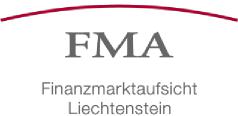 Retour an:M E L D E F O R M U L A RAngaben zur qualifizierten Beteiligung nach Art. 14 Abs. 1 Bst. d Treuhändergesetz (TrHG)Treuhandgesellschaft:	Qualifiziert beteiligte Person 1 Vorname:	Name:	Geburtsdatum:	Staatsangehörigkeit:	Wohnsitzadresse:	Umfang der Beteiligung an der TreuhandgesellschaftKapitalanteil in %:	Stimmrechtsanteil in %:	1 Eine qualifizierte Beteiligung liegt vor, wenn direkt oder im Rahmen eines Kontrollverhältnisses (indirekt) mindestens 25 % am Kapital oder den Stimmrechten an einer Treuhandgesellschaft gehalten werden. Sofern ein Rechtsträger Aktionär, Gesellschafter oder Inhaber einer solchen qualifizierten Beteiligung ist, hat ein entsprechender Durchgriff auf die natürliche Person zu erfolgen.Halten der Beteiligung	direkte Beteiligung	indirekte BeteiligungBitte beachten Sie, dass ergänzend eine Darstellung der Eigentümerstruktur unter Angabe der Namen aller qualifiziert beteiligten Personen samt der jeweiligen Höhe des Kapital- und Stimmrechtsanteiles in % sowie der zwischengeschalteten Rechtsträger bei indirekter Beteiligung der FMA einzureichen ist.Der/Die Unterzeichnete bestätigt die Richtigkeit und Vollständigkeit der Angaben.(Vorname, Name)	(Ort, Datum und Unterschrift)- 2 -Kann eine vollständige Erklärung nicht abgegeben werden, ist jedenfalls eine entsprechend ausführliche Begründung in schriftlicher Form bei der FMA einzureichen.Werden unwahre Angaben gemacht oder wesentliche Tatsachen verschwiegen, ist die FMA in Erfüllung des Tatbestandes von § 293 Strafgesetzbuch (Fälschung eines Beweismittels) verpflichtet, Anzeige an die Liechtensteinische Staatsanwaltschaft zu erstatten.Die Bewilligung wird nach Art. 23 Abs. 1 Bst. a TrHG von der FMA widerrufen, wenn der Bewilligungsinhaber sie durch falsche Angaben erschlichen oder auf sonstige rechtswidrige Weise erhalten hat.